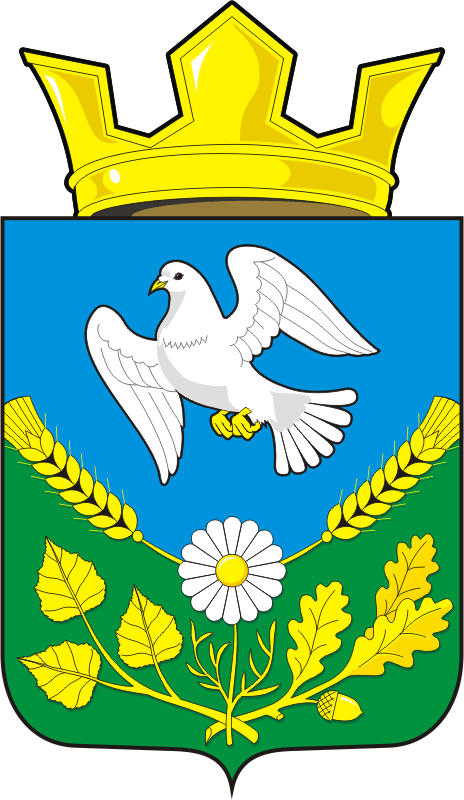 АДМИНИСТРАЦИЯ НАДЕЖДИНСКОГО СЕЛЬСОВЕТАСАРАКТАШСКОГО РАЙОНА ОРЕНБУРГСКОЙ ОБЛАСТИП О С Т А Н О В Л Е Н И Еот 25.01.2019                                      с. Надеждинка                         №  3 –п«О необходимых мерах по предотвращению заболевания  гриппом птиц на территории муниципального образования Надеждинский сельсовет Саракташского района»       В связи с эпизоотической ситуацией по группу птиц на территории Российской Федерации принять необходимые меры по предотвращению заноса заболеваний на территории муниципального образования Надеждинский сельсовет:1. Провести масштабную разъяснительную работу с населением об угрозе заноса возбудителя гриппа птиц и опасности заразной болезни для человека.2. Осуществлять безвыгульное содержание птицы в личных подсобных хозяйствах граждан.3.  В период миграции отслеживать случаи падежа перелетной птицы возле водоемов, исследовать патматериал на грипп птиц.4. Усилить контроль за ввозом на территорию муниципального образования живых животных и птицы.5. Назначить ответственным за проведение  обследования территории в целях выявления больной птицы ветврача отделения «Надеждинское» Сушко Д.В.6. Настоящее постановление вступает в силу после его обнародования и подлежит размещению  на официальном сайте муниципального образования Надеждинский сельсовет в сети «Интернет». 7.Контроль за исполнением постановления оставляю за собой.Глава  сельсовета						О.А.ТимкоРазослано: отделение «Надеждинское», администрации района,  прокурору района, в дело.